Publicado en Barcelona el 20/03/2024 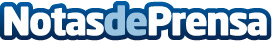 SPG Certificación apuesta por el control de riesgos a través de auditorías en ISO 27001SPG refuerza su compromiso con la seguridad de la información y reducción de riesgosDatos de contacto:Ana TarancónSPG Certificación934587108Nota de prensa publicada en: https://www.notasdeprensa.es/spg-certificacion-apuesta-por-el-control-de Categorias: Internacional Nacional Software Ciberseguridad Otros Servicios Industria Otras Industrias Cursos Actualidad Empresarial http://www.notasdeprensa.es